ООО «Юникс – Строй  НН»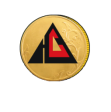 Юр. адрес: 607650, Нижегородская обл., г. Кстово, ул. 40 лет Октября, д. 8, кв. 52                                                                                                                                                               Р/с 40702810123840000060 в Банке Приволжский филиал ОАО АКБ «РОСБАНК»                                                                                                                                                    К/с 30101810400000000747	 БИК	042202747                                                                                  ИНН      5250057143   	КПП      525001001		Конт.лицо ОЛЬГА 8 920 065 95 97                olganap2006@mail.ruТехнониколь Роклайт 0,432 м3 плиты 1200х600 от 540 руб/уп. (8,64 м2)Также в ассортименте сайдинг виниловый, теплицы, ПСБ, ОСБ, экструзия, фольга, сетка фасадная, геотекстиль, негорючие мембраны, и т.д.НаименованиеЦенаФольгоизолон  Фольгоизолон  2мм (30м2)515-00 3мм (30м2)566-00 4мм (30м2)656-00 5мм (30м2)710-00 8мм (18м2)614-00 10мм (18м2)668-00 Подложка Подложка 2мм (52,5м2)365-00 3мм (52,5м2)475-00 4мм (52,5м2)720-00 5мм (52,5м2)775-00 8мм (31,5 м2)790-00 10 мм (31,5м2)890-00 Плёнки пароизоляционные Плёнки пароизоляционные А (70/60/35)620/530/340 В (70/60/35)465/400/250 С (70/60/35)635/545/340 Д (70/60/35)ФС  м2 (трехслойная теплоотражающая)720/620/380 19 руб.ДжутДжут5-6мм ширина 100 (20мп)5-20р/м.п.5-6мм ширина 150 (20мп)7-60р/м.п.5-6мм ширина 200 (20мп)9-50р/м.п.8-10мм ширина 100 (20мп)7-60р/м.п.8-10мм ширина 150 (20мп)11-60р/м.п.8-10мм ширина 200 (20мп)15-00р/м.п.УтеплителиУтеплителиИзовер маты классик (20м2=1м3)От 980 р/рулонУрса (18,48м2=0,924м3)От 900р/рулонЭковер 50мм (7,2м2=0,36м3) 1000Х600От 450р/уп.Эковер 100мм (3,6м2=0,36м3)1000Х600От 450р/уп.Поликарбонат без пленкиПоликарбонат без пленки3ммдоговорная3,5ммдоговорная4ммдоговорная